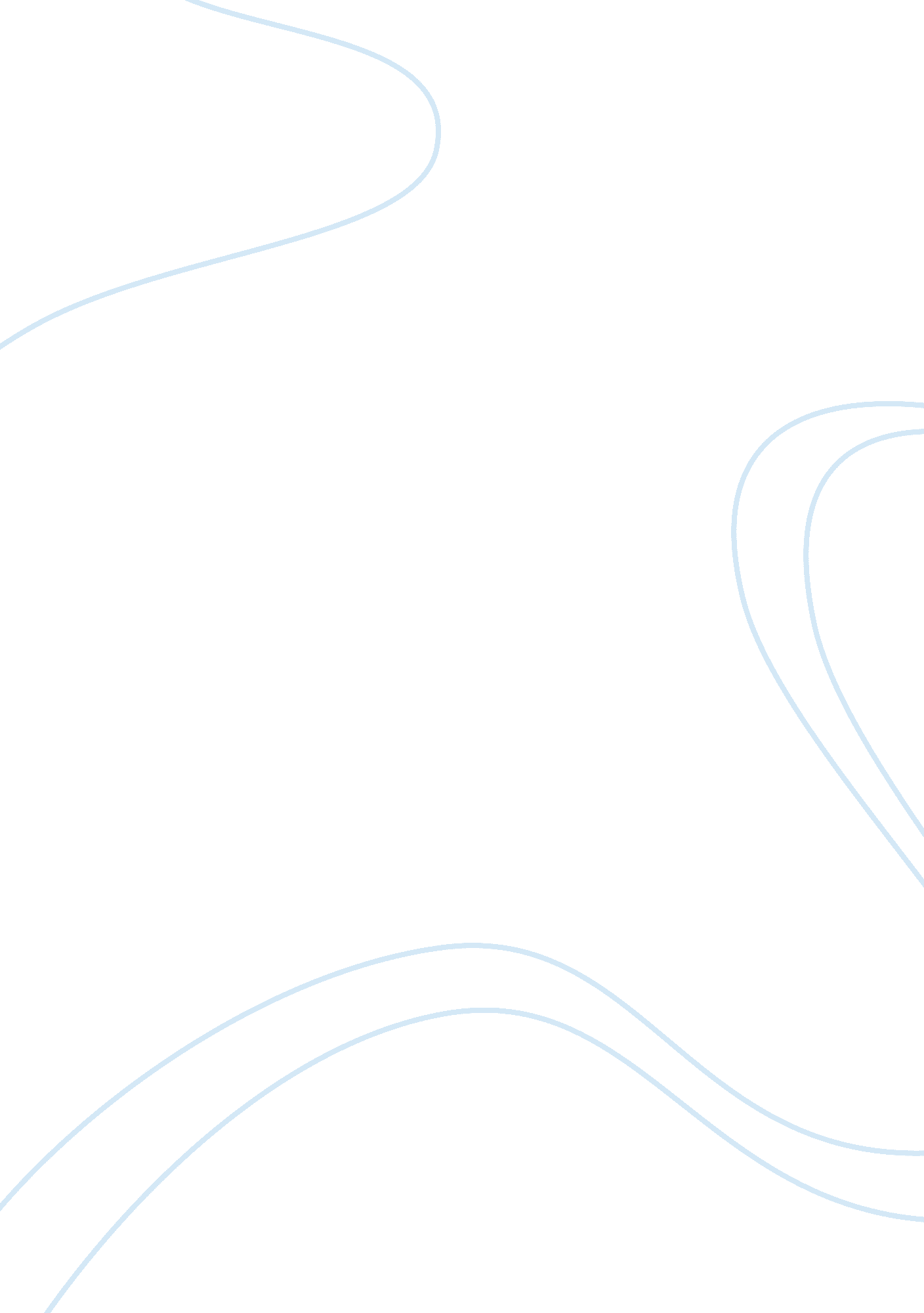 Code of ethicsSociology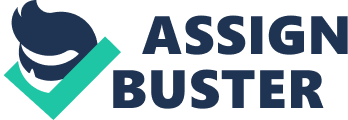 Your hair or face, going to the bathroom, or any other contact with yourself or another person, the person should immediately wash their hands. OHS states, " Handwashing reduces the risk of Common Infections." (p. 1) Putting up signs for the employees to remind them to pull back their hair, and remove any visible piercing such as from the nose, eyebrow, lip, or tongue. All of this affects the businesses as well. By sanitation standards not being met, stated by Occupational Health and Safety, this can cause businesses to be shut down. So employers need to keep a close watch on employees." (OHS, P. 1) 
Everyday consumers are more concerned with sanitation especially when it concerns their food. There are so many bacterias that can be spread. Especially from your hands when your hands are considered the dirtiest part on your body. The thought of these germs coming in contact with people's food make people nervous. A good reason to be though because there are so many new airborne diseases being founded daily. People eating out expect good service along with the server having good hygiene. OHS provided ways the workplace can help prevent the spread of germs. OHS states, " All workplaces should have an infection control plan, provide clean handwashing facilities, and offer alcohol-based hand sanitizers." (p. 2) 
Case Study 3 
In Helen's case, she did the right thing because her safety and health were at risk. She let the company aware of the situation so they could solve it for future customers and perhaps for herself and her daughter in the future. 